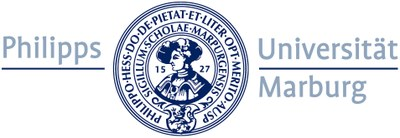 The Faculty of [Name][, Institute of…] invites applications for a Tenure Track Professorship
(W1 Tenure Track to W2 or W3)
in [Denomination]to be filled at the earliest possible date. This professorship is funded by the Tenure Track Program of the German Federal Government and the Federal States and is initially limited to six years.  The successful applicant is expected to strengthen the research priorities of the Faculty of Biology by establishing an independent research group and to actively participate in research alliances and existing collaborative research initiatives of the Faculty of [Name] [such as ….] as well as in the overall research priorities of the University of Marburg. This call is explicitly aimed at researchers (m/f/d) in the early stages of their scientific careers. The duration of the employment in research and science after obtaining the doctoral degree should not exceed four years (in medicine: seven years in the case of successful completion of further medical training in accordance with Section 62 (6) HHG). In addition, applicants should not have received their doctorate at the University of Marburg. In case the doctoral degree was obtained at the University of Marburg, the applicant should have worked in research and science outside of the University of Marburg for at least two years thereafter (in accordance with § 64 Abs. 3 Hessisches Hochschulgesetz HHG, the State of Hessen Higher Education Act).We are looking for a highly qualified, internationally visible scientist with initial outstanding scientific achievements and an independent scientific profile [in the field of …] that demonstrates the potential for a further successful career in science at the highest international level. [Additional requirements, expectations].The professorship is responsible for teaching ….A completed university degree in [name] and an outstanding doctorate as well as a special pedagogical aptitude, are required. Experience in the successful acquisition of third-party funds will be considered an asset.The employment requirements of §§ 61, 62 and especially 64 HHG apply. The Tenure Track professorship is initially a grade W1 fixed term (6 years) position. If the requirements under general German civil service law are met, the applicant shall be granted a temporary civil service status for a period of six years. In the event of a positive evaluation of the professional, didactic and personal aptitude, the applicant will be granted a civil service status for life, combined with the assignment of a W2 permanent professorship. Further information on tenure track professorships at the University of Marburg is available at https://www.uni-marburg.de/de/universitaet/profil/Berufungskultur/tenure-track. The University of Marburg attaches great importance to the intensive supervision of students and doctoral candidates and expects from its lecturers and thus from the applicants a distinctive presence at the university and a high degree of commitment in the field of academic teaching. We support women and therefore explicitly encourage them to apply. We welcome individuals with children - the University of Marburg is committed to the goal of a family-friendly university. People with disabilities in the terms of the SGB IX (§ 2 Abs. 2, 3 SGB IX) are preferred if they are equally qualified for the position. Application and interview costs will not be reimbursed.Please send your application documents (copies) including a research and teaching concept and the completed electronic short questionnaire provided on https://uni-marburg.de/knGKf to the President of the University of Marburg, Biegenstraße 10, 35032 Marburg, Germany, by XX.XX.2020 exclusively as a PDF file to bewerbung@verwaltung.uni-marburg.de.